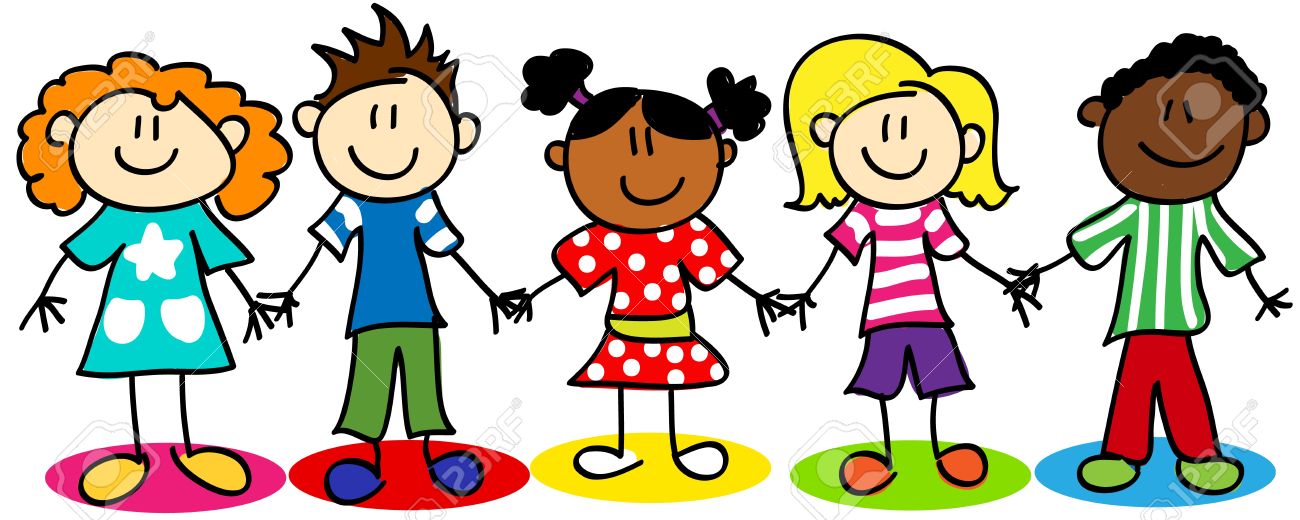 Areas of indoor and outdoor provisionReading areas in and outdoorsWriting areas in and outdoorsMaths provision in and outdoors Role play in and outdoorsCreative – art and workshopConstruction in and outdoorsSmall world – variety of resources reflecting children’s interests.ICT Fiction and non-fiction books and writing materials. Number games, jigsaws, counting activities. Selection of costumes and props for role play. Recyclable materials. Construction materials for self-led interests. Range of small world models and figures. Computer, iPads and camerasVariety of fiction and non-fiction books with familiar settings and themes eg books about animals, children and toys. Number games, counting equipment, shapes, dominoes. Own interests expressed in role play areas. Role play resources in and outdoors. Lego, Mobilo and other construction materials. Websites including Topmarks, Crickweb and Primary Resources. Areas of learningCommunication and LanguageReadingWritingNumbers Shape, space and measuresUnderstanding the WorldExpressive Arts and Design Focused activities Letters and Sounds – Jolly Phonics sounds, songs, actions. Letters taught: s, a, t, p, i, n and beyond as able. High Frequency Words using these sounds; a, as, at, in, it, is, pat, pin, sat, sit etc. Children to write their own names and recognise the sounds in them. Be able to segment words into sounds to write them, eg c-a-t = cat. Count objects up to (and beyond) 10.  Select correct number to represent amounts. Practise writing numbers. Learn the names of 2D shapes and describe them.  Recognise shapes in the environment. Be able to talk about own interests and understand others may like different things.  Children to use self-initiated ideas to follow their interests.Resource implicationsLetters and Sounds baskets containing letter sound cards, Jolly Phonics CD. Flash cards, magnetic letters and boards. Interactive games on the whiteboard. Pencils, felt tips, crayons, chalks, paper, cards, envelopes, whiteboards, markers. Magnetic numbers, counters, worksheets, matching gamesRange of 2D shapes. Objects in and outdoors.Environment reflecting children’s interests – develop interest wall.Role play areas for children to re-enact scenarios. Workshop for creative tasks.